　　　３月の活動予定（事前申込が必要です）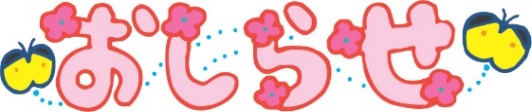 　　　３月の活動予定（事前申込が必要です）日時活動対象者備考・時間2日～8日マラソン週間どなたでも　　どうぞ16時から1時間程度参加費：無料　7日、20日読書の日どなたでもどうぞ16時から1時間程度参加費：無料　9日～15日縄跳び週間どなたでもどうぞ16時から１時間程度参加費：無料１６日ドッチビー　大会どなたでもどうぞ16時から１時間程度参加費：無料２３日防犯教室どなたでもどうぞ16時から１時間程度参加費：無料２７日ブロック遊びどなたでもどうぞ16時から１時間程度参加費：無料　２８日ふれあいサポートどなたでもどうぞ16時から１時間程度参加費：無料３０日お人形遊びどなたでもどうぞ16時から１時間程度参加費：無料日時活動対象者備考・時間2日～8日マラソン週間どなたでも　　どうぞ16時から1時間程度参加費：無料　7日、20日読書の日どなたでもどうぞ16時から1時間程度参加費：無料　9日～15日縄跳び週間どなたでもどうぞ16時から１時間程度参加費：無料１６日ドッチビー　大会どなたでもどうぞ16時から１時間程度参加費：無料２３日防犯教室どなたでもどうぞ16時から１時間程度参加費：無料２７日ブロック遊びどなたでもどうぞ16時から１時間程度参加費：無料　２８日ふれあいサポートどなたでもどうぞ10時から１時間程度参加費：無料３０日お人形遊びどなたでもどうぞ16時から１時間程度参加費：無料